Assistive Technology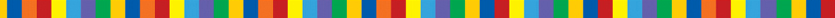 Image Enhancement – for blind or visually impaired studentsTactile Image EnhancerProduces tactile graphic from hand-drawn imagesVisit www.viewplus.com for more informationAlternative Input – for blind or visually impaired studentsSewell Raised Line Drawing KitProduces tactile drawings from hand-drawn imagesApple iPad – recommended for students with the following disabilities: Blindness, Visual Impairment, Learning Disability, Mobility ImpairmentTable-like computer using the Apple iPhone operating systemIncludes Wi-FiSeveral applications availableUseful as a mobile computing devise and ebook readerBuilt-in screen reader makes device accessible to blind usersFlatbed Scanner – recommended for students with the following disabilities: Blindness, Visual Impairment, and Learning DisabilityCanon LiDE Series scannerScanner used on assistive technology computers on campusSmall, lightweight, and inexpensiveUsed in labs to support scanning by scan and read softwareNotetaking for Learning Disabilities:Livescribe Plus SmartpenRecords audio and links recorded audio to written notesAllows playback of audio specific to notesNotes are stored in the notebook, on the pen, on the computer, or on the webThird-party software can convert handwriting to textFor more information, visit www.livescribe.com IO Gear Mobile DigitalAllows handwritten notes to be stored digitally on a computerThird-party software can convert handwriting to textFor more information, visit www.iogear.comSony Digital RecorderUseful for recording lectures and meetings for later reviewAudio can be moved to a computer or a portable device, such as an iPodAsk professor for permission to use during lecturesFor more information visit www.sony.comText Entry for Mobility Impairment:BigKeys keyboardGreystone Digital TechnologiesABC and QWERTY formatsOptional keyguard availableFor PC use onlyFor more information, visit www.bigkeys.comAlternative Trackball Pointing DeviceTrackball that allows control of mouse pointer without hand or wrist motion, and uses four large programmable buttonsAvailable for Windows and Macintosh computersFor more information, visit www.kensington.comFor students who are able to use limited hand and wrist motion, visit http://www.taxsys.com/AssistiveTechnologyAlternative Head Pointing DeviceAllows hand-free control of mouse printerHeadset and puffstraw or switch communicate with computer via wireless link to control boxWorks with on-screen keyboardFor PC use onlyFor more information, visit www.prentke-romich.comAssisted Listening Devices for Hearing Impairments:Phonic Ear Easy Listener FM SystemsWireless FM system using transmitter worn by a speaker, and a receiver worn by an individualFor more information, visit www.phonicear.com or www.williamssound.com/KA 300 Fire Alarm Monitor SystemUsed by deaf individualsConnects to an in-building fire alarm systemFire alarm kit that includes a strobe light, very loud alarm, and bedshakerFor more information, visit http://www.computty.com/Lecture CaptioningC-print SystemTranscription systems based on abbreviations to allow a typist to perform at greater speedUtilizes two laptop computers, one for the captionist, one for the student for viewingProvides a meaning-for-meaning transcriptionStudents view transcript in English without abbreviationsFor more information, visit http://www.ntid.rit.edu/cprint/